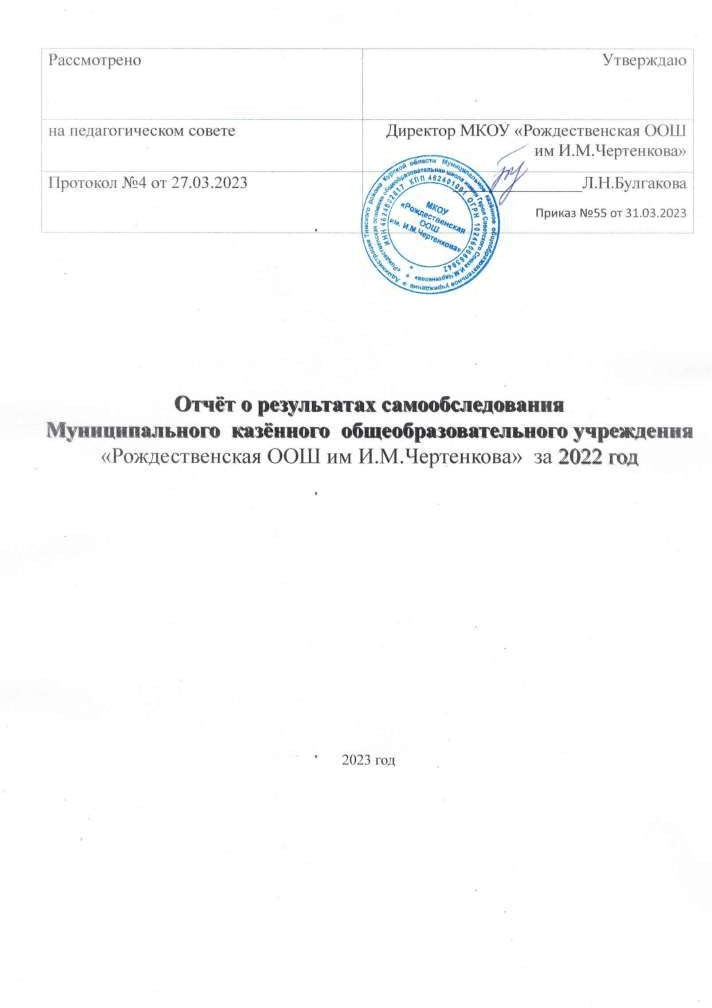 СОДЕРЖАНИЕАналитическая частьПояснительная запискаРаздел 1. Оценка образовательной деятельностиРаздел 2. Оценка системы управления школыРаздел 3. Оценка организации учебного процессаРаздел 4. Оценка содержания и качества подготовки обучающихсяРаздел 5. Оценка востребованности выпускниковРаздел 6. Оценка качества кадрового обеспеченияРаздел 7. Оценка качества учебно-методического обеспеченияРаздел 8. Оценка качества библиотечно-информационного обеспеченияРаздел 9. Оценка качества материально-технической базыРаздел 10. Функционирование внутренней системы оценки качества образованияРезультаты анализа показателей деятельности общеобразовательной организации, подлежащей самообследованию за 2020 календарный годВведение.Отчет подготовлен в соответствии с ФЗ "Об образовании в Российской Федерации".Цель отчета– обеспечение современного качества образования на основе управления и развитии региональной системы образования;- повышение обоснованности управленческих решений в выборе целевых значений ключевых показателей развития образования за счет учета мнения общественности.Назначение отчета:Отчет выступает информационной основой общественного диалога и призван осуществлять следующие функции:удовлетворение информационных потребностей различных заинтересованных групп (органы власти, педагоги, родители, дети, работодатели, СМИ);повышение	информированности	общества	о	целях,	задачах	и	ожидаемых	результатах проводимых в школе преобразований;информационное обеспечение рынка образовательных услуг;проведение	общественной	экспертизы	политико-управленческих	решений,	стратегий	и программы развития школы.При подготовке отчета были проведены:сбор и предварительная обработка данных в соответствии с методическими рекомендациями по подготовке отчета;подготовка предложений по расчетам отдельных индикаторов с учетом особенностей российской статистики образования и возможностей использования независимых экспертных оценок для расширения представления информации о системе образования в школе;подготовка аналитического сопоставительного доклада о состоянии и тенденциях развития системы образования в школе и его обсуждение на общешкольном родительском собрании;обсуждение форм распространение результатов отчета для обеспечения прозрачности результатов деятельности школы.В самообследовании рассмотрены вопросы организации образовательного процесса, ресурсного обеспечения системы, включая педагогический персонал и финансирование школы. Аналитические данные по школе приведены к виду, который не только позволяет оценить систему образования в школе, но и сравнить результаты с региональными и районными показателями, посмотреть, насколько образовательные результаты школы отличаются от результатов других образовательных учреждений. В докладе также проанализированы тенденции развития образования в школе, соответствие тенденций развития общероссийской практике. На основании проведенного анализа были сформулированы стратегические задачи для системы образования школы на 2023/2024 учебный год с учетом региональных сопоставлений показателей образовательной политики.Основания проведения самообследования:Закон «Об образовании в Российской Федерации» (Собрание законодательства Российской Федерации, 2012, № 53 ст. 7598);Приказ Министерства образования и науки Российской Федерации от 14.06.2013 г. № 462 «Об утверждении Порядка проведения самообследования образовательной организацией»;Постановление Правительства Российской Федерации от 20.10.2021 № 1802 «Об утверждении Правил	размещения	на	официальном	сайте	образовательной	организации	в	информационно- телекоммуникационной сети «Интернет» и обновления информации об образовательной организации»;, на основании приказа директора «О подготовке отчета о результатах самообследования за 2022учебный год» .Самообследование проводится ежегодно комиссией, в состав которой входит администрация школы, руководители МО. Самообследование проводится в форме анализа.Отчет о самообследовании представлен на педагогическом совете, а также размещен на официальном сайте МКОУ «Рождественская ООШ им И.М.Чертенкова» http://tim-roj.ru/МКОУ «Рождественская ООШ им И.М.Чертенкова» является	образовательным учреждением,ориентированным на обучение, воспитание и развитие всех и каждого учащегося с учетом их индивидуальных способностей (возрастных, физиологических, интеллектуальных, психологических и др.), образовательных потребностей и возможностей, склонностей с целью формирования личности, обладающей прочными базовыми знаниями, общей культурой, здоровой, социально адаптированной.Принципами образовательной политики являются следующие:демократизация (сотрудничество педагогов и учеников, учащихся друг с другом, педагогов и родителей);гуманизация (личностно-ориентированная педагогика, направленная на удовлетворение образовательных потребностей учащихся, их родителей, на выявление и развитие способностей каждого ученика, и одновременно обеспечивающая базовый стандарт образования);дифференциация (учет учебных, интеллектуальных и психологических особенностей учеников, их профессиональных склонностей);индивидуализация (создание индивидуальной образовательной программы для каждого школьника в перспективе);оптимизация процесса реального развития детей через интеграцию общего и дополнительного образования.В процессе самообследования проводилась оценка:образовательной деятельности;системы управления организации;содержания и качества подготовки обучающихся;организации учебного процесса;востребованности выпускников;качества кадрового, учебно-методического, библиотечно-информационного обеспечения;материально-технической базы;функционирования внутренней системы оценки качества образования;анализ показателей деятельности организации.Анализ представленной информации сопровождается тематическими таблицами, схемами и диаграммами с комментариями.На основании анализа деятельности МКОУ «Рождественская ООШ им И.М.Чертенкова» представлены выводы, с определением актуальных проблем школы и путей их преодоления.Процедура самообследования проведена в 4 этапа: планирование и подготовка работ по показателям самообследования; организация и проведение самообследования; обобщение полученных результатов и на их основе формирование отчета; рассмотрение отчета органом управления организации.Материалы, собранные в отчѐте, представлены в публичном доступе и размещены на официальном сайте МКОУ «Рождественская ООШ им И.М.Чертенкова» в сети Интернет в апреле 2022 г.Раздел 1. Оценка образовательной деятельности1.1. Общие сведения об образовательной организацииПеречень реализуемых образовательных программ в соответствии с лицензией.Структура образовательного учреждения и система управления.Структура и система управления школойУправление школой строится на принципах единоначалия и самоуправления. Административные обязанности распределены согласно Уставу, штатному расписанию, четко распределены функциональные обязанности согласно квалификационным характеристикам.Общее управление школой осуществляет директор Булгакова Л.Н. в соответствии с действующим законодательством, в силу своей компетентности.Основной функцией директора школы является осуществление оперативного руководства деятельностью Учреждения, управление жизнедеятельностью образовательного учреждения, координация действий всех участников образовательного процесса через Управляющий совет, педагогический совет, общее собрание коллектива.Заместитель директора по УВР Кулакова Н.В. осуществляет оперативное управление образовательным процессом: выполняет информационную, оценочно-аналитическую, планово- прогностическую, организационно-исполнительскую, мотивационную, контрольно-регулировочную функции.Высшие коллегиальные органы управления образовательным учреждением:В соответствии с задачами модернизации образовательного процесса, развития государственно- общественного характера управления в школе создан Управляющий Совет школы. Работа Управляющего совета проводится согласно плану.Совместно с администрацией школы определены:перспективы развития школы;этапы и содержание работы;контроль за деятельностью школы.Организационная структура управления соответствует функциональным задачам и Уставу школы и направлена на создание единого образовательного коллектива единомышленников, которых сближает общая цель, заложенная в Программе развития школы, а также задачи и проблемы совместной деятельности.Общее собрание коллектива осуществляет общее руководство школой, избирается на основе положения, представляет интересы всех участников образовательного процесса (учащихся, учителей, родителей).Педагогический совет руководит педагогической деятельностью в школе.Все перечисленные структуры совместными усилиями решают основные задачи образовательного учреждения и соответствуют Уставу школы. Управление школой осуществляется на основе гласности, демократии, соуправления.Основные формы координации деятельности:план работы на год;план внутришкольного контроля;план реализации воспитательной концепции школы.Организация управления образовательного учреждения соответствует уставным требованиям.Выводы: Существующая система управления образовательной организацией способствует достижению поставленных целей и задач, запросам участников образовательного процесса, реализации компетенций образовательной организации, закрепленных в ст. 26 и ст. 28 Федерального закона № 273-ФЗ от 27.12.2012 «Об образовании в Российской Федерации». В следующем учебном году необходимо работать над дальнейшим развитием государственно- общественного управления.Условия функционирования МКОУ «Рождественская ООШ им И.М.Чертенкова» 3.1.Данные о контингенте обучающихся.В 2022 -2023 учебном году обучались 20 учащихся.Количество смен – 1.Количество учащихся по ступеням: 1-4	классы – 115 - 9 классы - 9Кроме того, занимался 1 дошкольник в рамках дополнительного образования.Приѐм и зачисление в списки учащихся производится без каких-либо испытаний и ограничений, что соответствует Федеральному закону «Об образовании в Российской Федерации», Уставу школы.3.2.Режим работы школы:учебный день начинать – 8.30вход учеников в здание – 8.30звонок на зарядку	– 8.45начало занятий	– 9.00Расписание звонков:Общий объем нагрузки в течение дня не превышает:-для обучающихся 1-х классов - 4 уроков и 1 день в неделю - не более 5 уроков, за счет урока физической культуры;для обучающихся 2 - 4 классов - не более 5 уроков и один раз в неделю 6 уроков за счет урока физической культуры при 6-дневной учебной неделе;для обучающихся 5 - 6 классов - не более 6 уроков;для обучающихся 7 - 11 классов - не более 7 уроковПродолжительность в 2-9 классах -45 минут, для обучающейся по коррекционной программе продолжительность уроков -40 минутОбучение в 1-м классе осуществляется с соблюдением следующих дополнительных требований:учебные занятия проводятся по 5-дневной учебной неделе и только в первую смену;использование "ступенчатого" режима обучения в первом полугодии (в сентябре, октябре - по 3 урока в день по 35 минут каждый, в ноябре - декабре - по 4 урока по 35 минут каждый; январь - май - по 4 урока по 40 минут каждый);- в середине учебного дня- динамическая пауза продолжительностью 40 минут;-обучение проводится без балльного оценивания обучающихся и домашних заданий;-дополнительные недельные каникулы в середине третьей четверти при традиционном режиме обучения- в 1 класс принимаются дети, достигшие на 1 сентября шести с половиной лет.Вывод: Условия функционирования МКОУ «Рождественская ООШ им И.М.Чертенкова» позволяют качественно реализовывать образовательный процесс.Содержание образовательного процессаНаша школа - общеобразовательное учреждение, реализующее различные образовательные программы. Согласно Уставу учреждение осуществляет образовательный процесс по следующим образовательным программам:I ступень – программа начального общего образования (нормативный срок освоения - 4 года); II ступень – программа основного общего образования (нормативный срок освоения – 5 лет).Все программы образуют целостную систему, основанную на принципах непрерывности, преемственности, личностной ориентации участников образовательного процесса. Уровень образовательных программ отвечает государственным требованиям, предъявляемым к образовательным учреждениям, деятельность которых регламентируется Типовым положением об общеобразовательном учреждении.Освоение образовательных программ на всех уровнях обучения осуществляется в соответствиис особенностями детей, пожеланиями родителей и согласно профессиональной квалификации учителей.Ключевые направления деятельности педагогического коллектива:Обновление образовательных стандартов.Развитие системы поддержки талантливых детей.Развитие учительского потенциала.Обеспечение условий для развития здоровья детей.Современная школьная инфраструктура.Усиление самостоятельности школы.Выбор программ осуществляется исходя из основного концептуального подхода школы - обеспечения учеников знаниями, максимально соответствующими Федеральному компоненту государственного стандарта НОО и ООО .Являясь базовым фундаментом всего последующего образования, школа I ступени, формируя универсальные учебные действия, обеспечивает умение учиться. Начальное образование в нашей школе закладывает основу учебной деятельности обучающихся – систему учебных и познавательных мотивов умения принимать, сохранять и реализовывать учебные цели, контролировать и оценивать учебные действия и их результат.Для реализации задач, поставленных на начальной ступени обучения, в школе создана модель образовательной среды, которая направлена на воспитание новых ценностных установок и деятельностных способностей обучающегося.Созданная модель образовательной среды (базовый уровень образования – УМК «Школа России») начального обучения обеспечивает выявление, диагностику и мониторинг, организационное сопровождение, педагогическую поддержку, развитие и успешную многостороннюю социализацию учащихся I ступени школы с мотивацией к образовательно–социальной деятельности и с дифференцированными образовательными интересами, склонностями и способностями.На ступени начального образования в 4-ом классе, реализовывался курс «Основы религиозных культур и светской этики». По результатам анкетирования выбран курс «Основы православной культуры».С целью учета качественных образовательных изменений у обучающихся в 2022-2023 учебном году педагогами школы проводился мониторинг знаний и умений учащихся (Всероссийские проверочные работы). Результаты мониторинга учитывались в организации работы с детьми, в частности при подготовке к итоговой аттестации.Применение системно-деятельностного подхода в сочетании с современными образовательными технологиями позволило школе достичь в 2022-2023 учебном году высоких образовательных результатов. В 2022 году провели работу по организации изучения школьниками государственных символов России и субъекта РФ. Для этого скорректировали рабочие программы по предметам:ОРКСЭ, окружающий мир, история, обществознание. Ввели проектную и исследовательскую деятельность с целями:углубить знания о госсимволике и ее истории;сформировать личностные основы российской гражданской идентичности, социальной ответ- ственности, правового самосознания, поликультурности;осмыслить политическую и нравственную суть символов;расширить и углубить представления о гражданских обязанностях, в том числе о защите Отече- ства на воинской или альтернативной службе.Включили в программу воспитания школы церемонии поднятия флага России – каждый рабочий поне- дельник, спуска флага России – каждую рабочую пятницу, выноса флага России – на торжественныхи праздничных мероприятиях.В 2022 году ВПР проводили в два этапа: в марте – в 4-х классах, в сентябре и октябре – в 5–9-х клас- сах.В связи с переносом большей части ВПР на осень результаты не использовали в качестве промежуточ- ной аттестации. Однако их анализ позволяет прийти к выводу, что в 2022 году школьники 5–9-х клас- сов показали результаты выше, чем учащиеся 5–9-х классов в 2021 году. В связи с этим запланировали на 2023 год провести контрольные работы в компьютерной форме, аналогичные ВПР, чтобы выявить, насколько форма выполнения задания влияет на результаты.5. Учебный план.Концептуальные идеи, положенные в основу структуры и содержания учебного плана.Развитие новой экономики, в которой основным ресурсом становится мобильный и высококвалифицированный человеческий капитал, требует повышения качества массового образования, но – качества, понимаемого по-новому, как соответствия требованиям новой экономики.В качестве главного результата образования школьников рассматривается готовность и способность молодых людей, оканчивающих школу, нести личную ответственность за собственное благополучие и благополучие общества. Достижение этого результата предполагает, с одной стороны, освоение учащимися социальных навыков и практических умений, обеспечивающих их социальную адаптацию в условиях меняющегося общества, а с другой стороны, социальную мобильность молодых людей, их способность к возможной быстрой смене социальных и экономических ролей, возможность активного и творческого участия в общественном прогрессе. В то же время, очевидно, что в социальной жизни осознанная личная ответственность невозможна без сформированной системы ценностных ориентаций.Отсюда важными целями образования в школе становятся:формирование вариативной образовательной среды;развитие у учащихся самостоятельности и способности к самоорганизации;формирование ключевых компетентностей;необходимость получения всеми выпускниками знаний и базовых навыков;обеспечение необходимой базовой подготовки учащихся по основным направлениям применения информационных и коммуникационных технологий;готовность к сотрудничеству, развитие способности к созидательной деятельности;толерантность, терпимость к чужому мнению, умение вести диалог, искать и находить содержательные компромиссы.Достижение поставленных целей обеспечивается через:построение и реализацию вариативного и личностно ориентированного образовательного процесса;практическую ориентацию образовательного процесса с введением интерактивных,деятельностных компонентов (освоение проектно-исследовательских и коммуникативных методов);создание условий для завершения самоопределения старшеклассников и формирование способностей и компетентностей, необходимых для продолжения образования в соответствующей сфере профессионального образования.применение новых образовательных технологий (информационно-коммуникативных, дистанционных, проектного метода, метода исследования и др.);разработку и внедрение нового методического обеспечения;использование новых подходов к оценке достижений учащихся (рейтинг, портфолио);обеспечение равных возможностей для подготовки к ГИА.Нормативно-правовая основа формирования учебного плана.Индивидуальный учебный план школы является нормативным документом, определяющим распределение учебного времени, отводимого на изучение различных образовательных областейпо	базовому	(инвариантному)	и	вариативному	компонентам,	максимального	объема образовательной нагрузки учащихся и нормативов финансирования.Настоящий учебный план определяет объѐм учебной нагрузки обучающихся, состав учебныхпредметов, распределяет учебное время, отводимое на освоение содержания образования по учебным предметам и годам обучения.Учебный план школы на 2022/2023 учебный год разработан в преемственности с планом2021-2022 учебного года, а также на основе следующих нормативных документов:Закона об образовании в Российской Федерации ФЗ-273 от 29.12.2012 г;Санитарно-эпидемиологические правила и нормативы СанПин 2.4.2. 2821-10 «Санитарно- эпидемиологические требования к условиям и организации обучения в общеобразовательных учреждениях», 29.12.2010г. №189;Приказ Министерства образования и науки РФ от 03.06.2011г. №1994 «О внесении изменений в федеральный базисный план и примерные учебные планы для образовательных учреждений Российской федерации, реализующих программы общего образования, утверждѐнные приказом Министерства образования РФ от 09.03.2004г. №1312;Приказ комитета образования и науки Курской области от 22.08.2011г. №1-927 «О внесении изменений в региональный базисный учебный план для общеобразовательных учреждений Курской области, реализующих программы общего образования, утвержденный приказом комитета образования и науки Курской области от 23.03.2007г. №1-421 «Об утверждении регионального базисного учебного плана для общеобразовательных учреждений Курской области, реализующих программы общего образования»;Приказ комитета образования и науки Курской области от 17.08.2012г. №1-893 «О внесении изменений и дополнений в региональный базисный учебный план для общеобразовательныхучреждений Курской области, реализующих программы общего образования, утвержденный приказом комитета образования и науки Курской области от 23.03.2007г. №1-421 «Об утверждении регионального базисного учебного плана для общеобразовательных учреждений Курской области, реализующих программы общего образования» (с изменениями, внесѐнными приказами комитета образования и науки Курской области от 09.12.2011г. №1-1234 и от 23.03.2012г. №1-285);Устав школы;Образовательная программа школы.5.4. Общая характеристика учебного планаЦели и задачи учебного плана:Формирование у учащихся системы специальных знаний, умений и навыков, обеспечивающих высокий уровень учебных достижений в избранных областях при формировании общей грамотности во всех изучаемых областях.Использование деятельностных технологий обучения.Организация работы с учащимися, имеющими повышенную мотивацию к учебно- познавательной деятельности.Развитие проектной и исследовательской деятельности учащихся как формы организации классно-урочной и внеурочной работы.При проектировании учебных планов НОО и ООО учтены изменения, внесенные приказами Министерства образования и науки Российской Федерации от 31.12.2015 г. № 1576 в ФГОС НОО и № 1577 – в ФГОС ООО.При проектировании учебных планов для 7-9-ых классов (ФКГОС) использовано инструктивно-методическое письмо по разработке учебных планов на 2014-2015 учебный год образовательными организациями Курской области, реализующими основные образовательные программы общего образования, от 16.05.2014 г. № 10.1-07-02/3070 (см. сайт КИРО (www.kiro46.ru), раздел «Актуальные документы» (региональный уровень))Учебный план на 2022-2023 учебный год в полной мере позволяет выполнять основную задачу	школьной	образовательной	программы	-	обеспечить	предметную	и	возрастнуюсоциализацию, формирование прочных, устойчивых знаний основ наук, повышение мотивации обучения через активизацию познавательной деятельности.Приоритетными направлениями на 2022-2023 учебный год педагогический коллектив считает дальнейшее совершенствование образовательных и педагогических технологий и их применение для осуществления личностно-ориентированного подхода в образовательном процессе. Базисный компонент и компонент образовательного учреждения в учебном плане находятся в полном взаимодействии.Школа работает в режиме школы полного дня, 1-9 классы-пятидневка. Создано 9 общеобразовательных классов-комплектовУчебная нагрузка не превышает максимальный объем аудиторной учебной нагрузки.Продолжительность учебного года:1 класс – не менее 33 учебные недели, 2-9 классы – не менее 34 учебные недели В учебном плане присутствуют все базовые предметы.Уменьшения количества часов, рекомендованных региональным базисным планом, нигде не допущено.Начальное общее образование.Учебный план для 1,2,3.4 классов разработан с учетом требований Федерального государственного образовательного стандарта .Базисный учебный план состоит из двух частей – обязательной части и части, формируемой участниками образовательного процесса, включающей внеурочную деятельность.Учебная нагрузка обучающихся 1-го класса – 21 часов, при 5-дневной учебной неделе, используется "ступенчатый" режим обучения в первом полугодии (в сентябре, октябре - по 3 урока в день по 35 минут каждый, в ноябре - декабре - по 4 урока по 35 минут каждый; январь - май - по 4 урока по 40 минут каждый);- в середине учебного дня- динамическая пауза продолжительностью 40 минут;Федеральный базисный учебный план для I-IV классов ориентирован на 4-летний нормативный срок освоения. Продолжительность учебного года: I класс - 33 учебные недели, II- IV классы - не менее 34 учебных урока для I класса - 35 минут, для II-IV классов – 45 минутУменьшения количества часов, рекомендованных региональным базисным планом, нигде не допущено. Увеличено количество часов на предметы: русский язык, литературное чтение, математику, окружающий мир за счет части, формируемой участниками образовательных отношений.Учебная нагрузка обучающихся 1-го класса – 20 часов, при 5-дневной учебной неделе, используется "ступенчатый" режим обучения в первом полугодии (в сентябре, октябре - по 3 урока в день по 35 минут каждый, в ноябре - декабре - по 4 урока по 35 минут каждый; январь - май - по 4 урока по 40 минут каждый);- в середине учебного дня- динамическая пауза продолжительностью 40 минут;Учебная нагрузка обучающихся 2-4-го классов – 23 часа, при 5-дневной учебной неделеВариант IФГОС НОО (обновленный)недельный учебный план начального общего образования(5-дневная учебная неделя)Промежуточная аттестация проводится в переводных классах с 20 апреля по 23 мая без прекращения образовательной деятельности по предметам учебного плана.2–4-е классыВ учебный план входят следующие обязательные предметные области и учебные предметы:русский язык и литература (русский язык, литература);родной язык и родная литература (родной язык, родная литература);иностранные языки (иностранный язык, второй иностранный язык);общественно-научные предметы (история России, всеобщая история, обществознание, география);математика и информатика (математика, алгебра, геометрия, информатика);основы духовно-нравственной культуры народов России;естественно-научные предметы (физика, биология, химия);искусство (изобразительное искусство, музыка);технология (технология);физическая культура и основы безопасности жизнедеятельности (физическая культура, основы безопасности жизнедеятельности).Часть учебного плана, формируемая участниками образовательных отношений, определяет время, отводимое на изучение содержания образования, обеспечивающего реализацию интересов и потребностей обучающихся, их родителей (законных представителей), педагогического коллектива образовательной организации.Время, отводимое на данную часть учебного плана использовано на:В 5 классе:ОБЖ- 1часВ 7 классе:Иностранный язык (немецкий)-1 час, История Курского края – 1 час, ОБЖ- 1 час,В 8 классе:Иностранный язык (немецкий)-1 час, История Курского края – 1 часВ 9 классеРодной язык (русский)- 2 часа, родная литература (русская) -1 часВариант №2ФГОС ОООУчебный план основного общего образования (5-дневная учебная неделя) (обновленный)Промежуточная аттестация проводится в переводных классах с 12 апреля по 30 мая без прекращения образовательной деятельности.Учебный пландля обучающихся , занимающихся по адаптированной программе VIII вида (умственная отсталость) Вариант 2 –ИНВнеурочная деятельность в школеПлан по внеурочной деятельности составлен на основе следующих документов:Федеральный закон от 29.12.2012г. № 273-ФЗ «Об образовании в Российской Федерации».	«Федеральный государственный образовательный стандарт основного общего образования» (утвержден приказом Министерства образования и науки Российской Федерации от 17.12.2010 № 1897, зарегистрирован в Министерстве юстиции России 01.02.2011, регистрационный номер19644) Приказ министра образования Московской области от 18.01.2013 №152 « О выполнении решения Коллегии Министерства образования Московской области от 21.12.2012 «О реализации федеральных государственных образовательных стандартов общего образования в общеобразовательных учреждениях Московской области;	Приказ Минобрнауки РФ от 28.12.2010 N 2106 "Об утверждении федеральных требований к образовательным учреждениям в части охраны здоровья обучающихся, воспитанников" зарегистрирован в Минюсте 2 февраля 2011 №19676;	Санитарно – эпидемиологические правила и нормативы СанПиН 2.4.2.2821-10. Утвержденные постановлением Главного Государственного санитарного врача Российской Федерации «Об утверждении СанПин 2.4.2.2821-10 «Санитарно-эпидемиологические требования к условиям и организации обучения в общеобразовательных учреждениях» от 29.12.2010 № 189, (зарегистрировано в Минюсте Российской Федерации 03.03.2011 № 19993) с изменениями, внесѐнными постановлением Главного государственного санитарного врача Российской Федерации от 29.06.2011 N 85 (зарегистрировано Минюстом России 15.12.2011, регистрационный N 22637), постановлением Главного государственного санитарного врача Российской Федерации от 25.12.2013 N 72 (зарегистрировано Минюстом России 27.03.2014, регистрационный N 31751), постановлением Главного государственного санитарного врача Российской Федерации от 24.11.2015 № 81 (зарегистрировано Минюстом России 18.12.2015, регистрационный N 40154).Организация занятий по направлениям раздела «Внеурочная деятельность» является неотъемлемой частью образовательного процесса в школе, которая предоставляет учащимся возможность выбора занятий, направленных на их развитие свое свободное время.Часы, отводимые на внеурочную деятельность, используются по желанию учащихся и реализуют различные формы ее организации, отличные от урочной системы обучения. Занятия проводятся в форме экскурсий, кружков, олимпиад, соревнований.Часы, отведенные на внеурочную деятельность, не учитываются при определении обязательной допустимой нагрузки учащихся.При организации внеурочной деятельности используются возможности школы.В соответствии с требованиями ФГОС ОО внеурочная деятельность в школе предоставляет обучающимся возможность выбора широкого спектра занятий и организуется по следующим направлениям развития личности: общеинтеллектуальное, общекультурное, духовно-нравственное.Цель внеурочной деятельности: создание условий для позитивного общения учащихся в школе и за ее пределами, для проявления инициативы и самостоятельности, ответственности, искренности и открытости в реальных жизненных ситуациях, интереса к внеклассной деятельности на всех возрастных этапах.Задачи:формирование системы знаний, умений, навыков в избранном направлении деятельности;развитие опыта творческой деятельности, творческих способностей;создание условий для реализации приобретенных знаний, умений и навыков;формирование культуры общения учащихся, осознания ими необходимости позитивного общения со взрослыми и сверстниками;передача учащимся знаний, умений, навыков социального общения людей, опыта поколений;знакомство с традициями и обычаями общения и досуга различных поколений;воспитание силы воли, терпения при достижении поставленной цели.Система внеурочной воспитательной работы представляет собой единство целей, принципов, содержания, форм и методов деятельности.Основные принципы организации внеурочной деятельности учащихся:Принцип гуманизации образовательного процесса, предполагающий очеловечивание взаимоотношений в совместной творческой деятельности педагогов, учителей, обучающихся и их родителей.Принцип добровольности и заинтересованности обучающихся.Принцип системности во взаимодействии общего и дополнительного образования.Принцип целостности.Принцип непрерывности и преемственности процесса образования.Принцип личностно - деятельностного подхода.Принцип культуросообразности, предполагающий воспитание личности ребенка не только природосообразно, но и в соответствии с требованиями мировой, отечественной, региональной культур.10. Принцип взаимодействия, предполагающий координацию всех образовательных социокультурных институтов в оказании педагогической помощи и поддержки детям разного уровня социализацииПринцип вариативности, предусматривающий учет интересов детей, свободно выбирающих вариативные образовательные программы и время на их усвоение.В соответствии с требованиями стандарта внеурочная деятельность в школе организуется по направлениям развития личности:Общекультурное направление.Цель: создание условий для самореализации развития творческого потенциала.Задачи:-развитие творческих возможностей обучающихся-формирование эстетического вкуса, коммуникативной и общекультурной компетенцииПредполагаемые результаты реализации программ:1. овладение умением творческого видения, умение сравнивать, анализировать, выделять главное и обобщатьумение рационально строить самостоятельную творческую деятельность, умение организовать место занятийосознанное стремление к освоению новых знаний и умений, к достижению более высоких и оригинальных творческих результатововладение навыками коллективной деятельности в процессе совместной творческой работысформированность эстетических чувств, художественно-творческого мышления, наблюдательности, фантазииОбщеинтеллектуальное направление.Цель:развитие интеллектуальных способностей детейЗадачи:-формирование потребности в образовании и интеллектуальном развитии-обогащение научными понятиями и законами-приобретение навыков научно-исследовательской деятельностиПредполагаемые результаты реализации программ:1. способность осуществлять информационный поиск для выполнения учебных задач.умение обобщать, отбирать необходимую информацию, самостоятельно находить решения возникающих проблем.умение наблюдать, исследовать явления окружающего мира, описывать и характеризовать факты и события культуры, истории обществаумение вести диалог, рассуждать и доказывать, аргументировать свои высказывания, строить простейшие умозаключенияДуховно - нравственное направление:Цели:-формирование начальных представлений о культуре России-создание условий для формирования личности гражданина и патриота РоссииЗадачи:-дать представление о культуре России, духовно-эстетических ценностях,	о православии-воспитывать любовь к Родине, уважение к традициям-воспитание уважения к внутреннему миру каждого человека-формирование культуры общенияПредполагаемые результаты реализации программ:1. формирование у обучающихся ценностных представлений о морали, об основных понятиях этикисформированность начальных представлений о духовных ценностях народов России, об истории развития и взаимодействия национальных культурформирование у обучающихся набора компетенций, связанных с усвоением ценностимногообразия и разнообразия культур, философских представлений и религиозных традицийформирование у обучающихся уважительного отношения к традиции, культуре и языку своего народа и других народов РоссииВнеурочная деятельность в начальных классах. В 1 классе-2 часа,	во втором -2 часа,	в 3 классе-4 часа, в 4 классе -4 часаВнеурочная деятельность в основной школеВнеурочная деятельность в соответствии с требованиями стандарта организована по направлениям развития личности. На внеурочную деятельность в учебном плане предусмотрено 2 ч в 5 классе, 2 ч в 7 классе, 2 часа в 8 классе, 1 час в 9 классе. Содержание занятий сформировано с учѐтом пожеланий обучающихся и их родителей6. Воспитательная системаСегодня целью воспитания школьников является создание условий для формирования и развития личности высококультурной, интеллектуальной, социально активной, гуманной. Воспитание в каждом ребѐнке человечности, доброты, гражданственности, толерантности, творческого отношения к труду, бережного отношения ко всему живому, охрана культуры своего народа – вот ведущие ценности, которыми руководствуется педагогический коллектив и которыми должна насыщаться воспитательная система школы. Кроме этого перед педагогическим коллективом стоит задача воспитания уважения, любви и бережного отношения к природе родного края, к традициям и обычаям своего народа, развития у учащихся потребности в здоровом образе жизни, в активных занятиях спортом.Классные руководители — самая значимая категория организаторов воспитательногопроцесса в школе. В настоящее время заметно меняется содержание, формы и методы их работы.Работа классного руководителя — целенаправленная, системная, планируемая деятельность, строящаяся на основе концепции воспитания всего образовательного учреждения, анализа предыдущей деятельности, позитивных и негативных тенденций общественной жизни, на основе личностно-ориентированного подхода с учѐтом актуальных задач, стоящих перед педагогическим коллективом и ситуации в классе.В большинстве своем классные руководители принимают активное участие в работе методического объединения: делятся опытом практической работы, проводят открытые классные часы, родительские собрания, участвуют в конкурсах районного, регионального, областного, российского, международного уровней, осуществляют самооценку и оценку работы коллег.Главными задачами деятельности методического объединения классных руководителей являются следующие:Оказание	помощи классному руководителю в совершенствовании форм и методов организации воспитательной работы класса.Формирование у классных	руководителей теоретической и практической базы для моделирования системы воспитания в классе.Усиление влияния школы на социализацию личности школьника, его адаптации к современным экономическим условиям, самоопределение в будущей профессии.Организация условий здоровьесбережения для успешного обучения и воспитания учащихся.Изучение и обобщение интересного опыта работы классного руководителя.В качестве основных форм работы для реализации данных задач определены тематические заседания методического объединения; участие в работе педсовета и совещаниях при директоре; рабочие совещания; открытые воспитательные мероприятия; отчеты о работе; собеседование, знакомство с новинками методической литературы и другие.Задачи воспитательной работы школы вытекают из основных направлений, определенных воспитательной концепцией Курской области:Инвариантные:воспитание гражданина и патриота России;формирование здорового и безопасного образа жизни;социально-педагогическая поддержка детей и молодежи.Вариативные:краеведческое воспитание;трудовое воспитание;художественно-эстетическое воспитание;духовно-нравственное воспитание.Воспитательная работа по этим направлениям проводится в тесной связи с учебной деятельностью и учреждениями социума (детско-юношеская спортивная школа, станция юннатов, отдел по делам молодѐжи Администрации Бобровского муниципального района).Работа по патриотическому и гражданскому воспитанию – основное направление воспитательной работы в школе, так как, воспитывая человека, любящего свою Родину, мы воспитываем высоконравственного человека. Эта работа ведется на высоком уровне; сложилась система мероприятий, проводящихся из года в год:Участие в митинге ко Дню Победы.Проводится военно-спортивной игры «Зарница».Участие в конкурсах рисунков, плакатов, празднование дня Защитника Отечества, Дня Победы.Участие в акциях: «Рука помощи ветерану», «Подарок ветерану».Участие во Всероссийской акции «Бессмертный полк».Шефская помощь ветеранам войны, пожилым людям в благоустройстве придомовой территории.В соответствии с годовым планом работы школы были проведены следующие воспитательные мероприятия, направленные на формирование здорового и безопасного образа жизни:Дни здоровья.Ежедневные утренние зарядки.Спортивные соревнования по различным видам (волейбол, футбол), эстафеты.В течение года проводятся классные часы и беседы, а также родительские собрания по профилактике употребления наркотических и психоактивных средств, в рамках подготовки к районной акции «Сделай правильный выбор» были проведены классные часы, конкурс рисунков, плакатов и буклетов «Спорт против наркотиков».Каждый месяц организуются генеральные уборки классов, занятия    по программе«Здоровье» (с записью в журнал): беседы о здоровом дыхании, питании, образе жизни, профилактике кариеса и других заболеваний, встречи с медицинскими работниками, отрабатываются практические навыки по оказанию первой медицинской помощи.Ученики школы ежегодно принимают участие в районной спартакиаде учащихся и других спортивно-массовых мероприятиях района.Программа «Здоровье» реализуется в школе уже на протяжении нескольких лет. Здоровый ребенок с удовольствием включается во все виды деятельности, он жизнерадостен, оптимистичен, открыт в общении со сверстниками и педагогами. А это залог развития всех сфер личности, всех его свойств и качеств. В целях своевременного выявления физиологических отклонений в организме ребенка ежегодно проводится медицинское обследование детей на базе школы, которое позволяет выявить состояние здоровья учащихся и наметить меры по охране и укреплению их здоровья.Основную причину отклонений в здоровье учащихся мы видим в нарастающем влиянии всего комплекса неблагоприятных факторов внешней среды, загрязнении биосферы в районе. Пути преодоления этих факторов - в активном участии в социальных проектах, направленных на оздоровление экологии района, создании благоприятного микроклимата на территории школы, в школе, проведении экологических исследований, приведении в соответствие с санитарными правилами гигиенических аспектов организации учебно-воспитательного процесса, соблюдении противопожарных норм, обучении учащихся по программам, соответствующим их возможностям, способностям, уровню здоровья.Особое место в системе воспитательной работы школы занимает школьный музей, который призван способствовать краеведческому воспитанию. Музей был создан в 1991 году, за прошедшие годы было подготовлено несколько десятков экспозиций, проведено много экскурсий, посвященных различным темам и памятным событиям в истории России 20 века, организуются учебные занятия в музее и с использованием материалов музея. Руководитель музея Булгаков М.А. не только организует экскурсии для учащихся, но и готовит экскурсоводов из числа старшеклассников и привлекает ребят к подготовке и оформлению каждой выставки, участвует в районных и областных конкурсах школьных музеев.Педагогический коллектив   оказывает   социально-педагогическую   поддержку   детей,молодежи и их родителей. В школе постоянно ведется работа по профилактике правонарушений, алкоголизма, наркомании, экстремизма среди подростков, на каждую семью у социального педагога заведен «Социальный паспорт», в котором ведут записи о посещении и состоянии дел классные руководители и социальный педагог. Школа постоянно держит связь с комиссией по делам несовершеннолетних, с другими муниципальными структурами. Результатом этой работы является отсутствие детей школьного возраста, состоящих на учете в ПДН, КДН. Но есть семьи, которые состоят на учете. Также нет детей, употребляющих или склонных к употреблению алкоголя, ПАВ.С целью выявления детей группы риска регулярно проводится анкетирование подростков. Для того чтобы оказать поддержку детям, организуются психологические тренинги, тематические классные часы и беседы: «Здоровый образ жизни – это…», «Мы за здоровый образ жизни»,«Оружием знания – против наркомании», «Вредные привычки и их действие на организм»,«Будущее без наркотиков» (часы общения), спортивна игра «Веселые старты», «Наркомания. Следствия и последствия» (круглый стол), «О курении» (диспут).Работа с семьѐй – это одно из самых важных направлений в воспитательной работе, поэтому большое количество мероприятий школы связаны с семьѐй. Мы рады видеть родителей на всех школьных мероприятиях, концертах, соревнованиях, развлекательных и конкурсных программах. Учащиеся принимают участие в конкурсах сочинений о семье, о родословной, конкурсе рисунков, в Дне семьи, Матери, новогодних мероприятиях, 8 Марта, 23 февраля.Концерты ко Дню Учителя, Дню пожилых людей позволяют решать задачи нравственного воспитания, а также дают возможность сказать слова благодарности своим учителям, продемонстрировать свои таланты и умения.На реализацию задач по экологическому и трудовому воспитанию учащихся направлены такие мероприятия, как: конкурс поделок из природного материала, в котором принимали участие младшие школьники, акции «Чистый берег», «Экологический патруль», операция«Зимующие птицы». За участие во всех этих мероприятиях ребята были награждены грамотами и дипломами. Кроме этого мы благоустраиваем территорию школы, братской могилы, оказываем помощь в уборке приусадебной территории ветеранам войны и труда, вдовам. На школьном дворе – три клумбы, каждая из которых закреплена за определенными классами. Ученики высаживают цветы, ухаживают за ними соответственно этому распределению.Для формирования художественно-эстетических и духовно-нравственных качеств школьников классные руководители вовлекают их культурно - массовую работу: проведению концертных программ, выступлению в агитбригадах, постановке спектаклей, участию в заочных экскурсиях и путешествиях.	Ребята, которые вовлечены в эту работу и принимают участие в конкурсах разного уровня, приобретают новые навыки и умения и получают возможность проявить свои таланты за пределами школы, что зачастую положительно сказывается на их дальнейшем творческом росте и позволяет выйти на более высокий уровень.Наша школа малочисленная, но мы участвуем во всех мероприятиях районного уровня, а также областного. Во многих из них занимали призовые места или были отмечены грамотами за активное участие.Хочется отметить, что наши обучающиеся участвуют в школьных и районных олимпиадах, но, к сожалению, в этом учебном году призовых мест не было.С целью выявления уровня удовлетворѐнности родителей образовательными услугами, предоставляемыми школой, в школе разработана методика подсчѐта, которая внесена в системушкольного мониторинга качества образования и апробирована в конце учебного года.Результаты анкетирования родителей показывают: в целом, уровень удовлетворѐнности родительской общественности образовательным процессом в школе хороший. В начальной школе коэффициент удовлетворѐнности чуть выше. По вопросам материально-технической оснащѐнности и организации социально-бытовых условий в школе уровень удовлетворѐнности родителей средний.По мнению родителей, педагоги нашей школы обладают умением убеждать и отстаивать свое мнение, всегда в курсе всех новых начинаний в методике обучения и воспитания школьников. В своей работе с классом они охватывают такие моменты, как сплочение классного коллектива; воспитание чувства товарищества, дружбы, взаимопомощи; привитие навыков культуры поведения в классе, школе, общественных местах; развитие самостоятельности, ответственности, дисциплинированности; повышения интереса к учебным предметам.6.1.. Педагогическое взаимодействие с родителями обучающихсяОрганизация работы родительского комитета школы.Изучение воспитательного потенциала семей, условий жизни обучающихся.Индивидуальная работа с различными категориями родителей обучающихся:работа с родителями, уклоняющимися от выполнения родительского долга в воспитании детей, нарушающими нравственные нормы жизни;работа с многодетными семьями;работа с неполными, потерявшими одного из кормильцев;работа с родителями, потерявшими работу;работа с родителями, нетрудоспособными по состоянию здоровья;работа с семьями «проблемных детей»;работа с семьями одарѐнных детей;работа с родителями будущих первоклассников.Психолого-педагогическое консультирование родителей по вопросам воспитания детей, проблемам кризисных периодов в жизни ребѐнка в школьные годы.Педагогическое просвещение родителей (организация деятельности университета педагогических знаний для родителей).Проведение общешкольных родительских конференций: «Взгляд родителей на проблемы школьной жизни», «Знаем ли мы наших детей».7. Условия обеспечения образовательного процессаУчастие преподавателей в научно – методической работеМетодическая работа в 2017 учебном году представлялась разноплановой, поэтому подход к реализации задач осуществлялся индивидуально.Учителя школы, работая над темой методического объединения «Повышение профессионального мастерства педагогов для эффективного управления качеством образовательного процесса в условиях введения ФГОС основного общего образования», реализовывали еѐ через разнообразные формы работы:Выступления на заседаниях методического объединения.В текущем году было проведено 5 плановых заседаний. В ходе заседаний изучались нормативно-правовые документы, касающиеся организации обучения и воспитания учащихся,велась работа по повышению квалификации учителей путем	выступления педагогов с докладами, обмена опыта, проведения открытых уроков.Тематика заседаний, выбор тем были обоснованы переходом на ФГОС, рядом потребностей и пожеланий педагогических работников.Педагоги выступили с докладами по следующим темам:Кочуева Л.Н..	«Интерактивные методы обучения на уроках математики».Крюкова Т.Н.. «Пути повышения функциональной грамотности науроках русского языка и литературы».Феофилова В.Н.. «Метапредметный подход в преподавании географии».Логвинова Г.В.. «Применение здоровьесберегающих технологий на уроках математики».Булгаков М.А.. «Здоровьесберегающие техенологии на урокахфизической культуры».Анализ методической работы	за прошедший год показал, что остаются актуальными вопросы, связанные с:применением	методик	проблемного	и	личностно-ориентированного	преподавания различных предметов;применением активных методов и форм обучения;изучением методик анализа и на его основе выявления и устранения недостатков в своей работе и пробелов в знаниях учащихся.Работа по самообразованию.Все	учителя	совершенствуют	свой	профессиональный	уровень,	работать	над самообразованием.Весь материал по проблеме систематизируется в портфолио по разделам, с набором открытых уроков и мероприятий, мониторингом ЗУН и воспитанности обучающихся, затем используется при аттестации.Аттестация учителей.В 2022 учебном году на 1 категорию не было аттестовано учителейОдной из самых эффективных форм совершенствования педагогами своего мастерства остаются открытые уроки, взаимопосещения уроков.Приятно отметить, что уроки наших педагогов сориентированы не только на систему знаний, но и на самообразование, что очень важно для адаптации ученика в современном обществе. Знание и соблюдение единых требований к организации учебной деятельности свидетельствуют о профессиональной компетентности педагогов и их огромном профессиональном потенциале.Внеклассная и внеурочная работа.Одной из главных задач нашей школы, помимо обеспечения качества образования, являетсяобеспечение индивидуальных запросов учащихся, развитие их творческих способностей. Этому во многом способствует дополнительное образование, внеклассная деятельность по предметам. Вся	работа	учителей-предметников	в	данном направлении ориентирована на расширение и углубление базовых знаний и умений, на развитие способностей, познавательного интереса, на приобщение к исследовательской работе, на организацию социальной деятельностишкольников.Основные направления данной деятельности:дополнительное образование;организация предметных олимпиад;проведение предметных недель;организация и участие в мероприятиях, конкурсах различного уровня.График работы творческих объединенийВ МКОУ «Рождественская ООШ им.И.М.Чертенкова» Тимского района НА 2022-2023 УЧЕБНЫЙ ГОДОсновной формой привития любви к предметам является предметная неделя, т.к. она предполагает развитие у школьников не только интереса к предмету, но и пробуждает желание самостоятельно работать с дополнительной литературой, словарями, справочниками, научно- популярной литературой. Кроме того, предметная неделя является одной из форм учебной деятельности, которая может повлиять на развитие личностных особенностей учащихся. При этом ученик стремится к самореализации, у него формируются навыки планирования и самоконтроля, он стремится проявлять интеллектуальные способности. Предметная неделя даѐт хорошую возможность и учителям лишний раз продемонстрировать значимость изучаемых в школе предметов, а также является массовым и увлекательным ученическим соревнованием.В школе прошли предметные недели:Математики и физики.Русского языка и литературы.Неделя безопасности.Информатики и ИКТ.Проведѐнные в рамках предметных недель мероприятия были интересны по форме и содержанию. Учителя продумывали содержание и характер заданий таким образом, чтобы по их выполнению можно было судить о степени усвоения программного материала и уровню развития способностей учащихся.При разработке мероприятий педагоги использовали задания, которые требовали от учащихся не простого воспроизведения приобретенных знаний и умений, а их творческого применения. Именно такие задания вызывали у учащихся наибольший интерес.Интересными и полезными для учащихся стали познавательные задачи, для решения которых можно было предложить несколько вариантов ответов, различные игры и конкурсы. Это позволяло учащимся проявить свои творческие способности.Курсы повышения квалификации.План повышения квалификации учителей – предметников выполнен на 100%.В прошедшем учебном году прошли курсы, следующие учителя:Пикалова Ю.В.., учитель русского языка и литературы:Логвинова Г.В., учитель физики и математикиБулгаков М.А. учитель ИЗО:Инновационная деятельность учрежденияШкола использует инновационные образовательные технологии и методики преподавания различных учебных дисциплин, позволяющих значительно повысить эффективность обучения, инициативность и успешность всех участников образовательного процесса.Приоритетными направлениями развития являются:«Научно-методическая работа в школе как основа развития ОУ и повышения качества образования».«Информатизация образования как системообразующий компонент школы».«Интеграция образовательного и воспитательного пространства школы».«Модернизация учебного процесса».Для реализации познавательной и творческой активности школьника в учебном процессе используются современные образовательные технологии, позволяющие повышать качество образования, эффективно использовать учебное время и снижать долю репродуктивной деятельности учащихся за счет снижения времени, отведенного на выполнение домашнего задания.В школе представлен широкий спектр образовательных педагогических технологий, которые применяются в учебном процессе.Использование технологий по ступеням образования:хКадровый потенциал МКОУ «Рождественская ООШ им И.М.Чертенкова»Педагогических коллектив состоит: Всего педагогов в школе – 12;а) по уровню образования:б) по стажу работы:в) по квалификационным категориям:г) количество работников, имеющих отличия:•Школа полностью обеспечена педагогическими кадрами.Поставленные перед педагогическим коллективом задачи, выполнены практически в полном объеме, чему способствовали:спланированная деятельность администрации школы по созданию условий для участников образовательного процесса;анализ выполнения принятых управленческих решений, обеспечивающий качество результативности обученности учащихся;выявление причинно-следственных связей отдельных педагогических явлений и соответствующая коррекция деятельности.Высшей формой коллективной методической работы школы является педагогический совет. При подготовке тематических педсоветов в школе создается творческая группа учителей, которые подбирают информацию, формулируют вопросы и проблемы для обсуждения.В 2022 – 2023 учебном году было проведено 9 педсоветов, из них три тематических, связанных с проблемой школы и задачами на текущий учебный год. Формы проведения педагогических советов были разнообразны.Наряду с традиционными, использовались такие активные формы:работа в творческих микрогруппах;анкетирование, обсуждение результатов;диагностирование по проблемам.В школе создан методический совет, план работы которого подчинен задачам методической работы и соответствует методической теме школы. В него вошли директор школы, заместитель директора по УВР, руководители школьных методических объединений, социальный педагог.Приоритетные направления методической работы школы на 2023-2024 учебный год:обеспечение условий для непрерывного совершенствования профессионального мастерства учителя с целью достижения современного качества образования в условиях реализации ФГОС;информационное обеспечение образовательного процесса;обеспечение условий для изучения, обобщения и распространения передового опыта;обеспечение внеклассной работы по учебным предметам;совершенствование методов отслеживания качества образования;работа над повышением профессионального имиджа учителя и школы.Работа методического совета основывалась на общей воспитательно-образовательной цели школы, состоящей в развитии личности ученика и учителя, и строилась в тесном контакте с методическими объединениями, через педсоветы, «круглые столы», семинары.На каждом заседании методического совета подводились итоги работы учителей- предметников:над повышением качества знаний, умений и навыков учащихся;по предупреждению неуспешности в обучении,с учащимися с повышенной учебной мотивацией.План работы методического совета выполнен полностью.Вывод: Условия обеспечения образовательного процесса (научно-методическое обеспечение, кадровый потенциал) соответствуют требованиям ФГОС НОО и ФГОС ООО;. В 2023-2024 учебном году продолжать создавать условия для педагогов школы по прохождениюаттестации и курсовой переподготовки; стимулировать педагогов к участию в профессиональных конкурсах, научно-практических конференциях, публикации материалов из опыта работы. Вести целенаправленную работу по созданию страничек педагогов школы на школьном сайте. Продолжать организацию внутришкольного повышения квалификации педагогов на основе их участия в методических объединениях, семинарах и мастер-классах.Информационно – технологическое обеспечение Библиотечный фондДля осуществления образовательного процесса необходима разнообразная литература, которой располагает библиотека. Учащиеся школы обеспечены учебниками на 100%, из них - 100% из школьного фонда.Книжный фонд, включая учебно-методическую литературу, художественную литературу2531- экз.,в том числе учебники: 1778 экз.Материально – техническая базаРезультативность образовательного процесса зависит от уровня и состояния материально- технической базы образовательного учреждения.В школе имеются 5 компьютеров, 3 мультимедийных проекторов, 11 ноутбуков, 3 лазерных принтера, 2 МФУ, , 2 интерактивные доски, Соотношение учащихся на компьютер составляет один к четырем. Имеется доступ в Интернет, создан и работает школьный сайт..Все классные комнаты соответствуют санитарно-гигиеническим нормам и требованиям, соблюдаются нормы освещения. Из-за низкой наполняемости классов учебная площадь на одного учащегося превышает существующие нормы.В связи с переходом на ФГОС ООО материально-техническая база школы пополняется.Информационно -аналитический отчет – 2022 г. о реализации мероприятий по внедрению цифровой образовательной средыО комплектовании образовательных организаций оборудованием, расходными материа- лами, средствами обучения и воспитания (закуплено, доставлено, налажено);Вывод: Информационно-технологическое обеспечение, материально-техническая база соответствуют требованиям ФГОС ,отвечают нормам действующего законодательства и позволяют качественно организовывать образовательный процесс. Помещения оборудованы в соответствии с правилами техники безопасности и противопожарной безопасности, в целом, способствуют удовлетворению образовательных запросов учащихся, усилиями работников школы поддерживаются в достойном состоянии. Во всех учебных кабинетах проведен косметический ремонт. Продолжать вести обновление и пополнение библиотечного фонда; дальнейшее оснащение кабинетов в соответствии с требованиями ФГОС.Сведения об уровне подготовки и результатах ГИА выпускников 9 класса.Основной целью ГИА является внедрение в общеобразовательную сферу единых стандартов оценки знаний выпускников 9 классов.Основными направлениями подготовки были следующие:Предметно-образовательный модуль – представлен комплексом факультативных и дифференцированных занятий, обеспечивающих уровень усвоения предметного материала выше базового уровня.Контрольно-оценочный модуль – представлен вариативной системой оценивания уровня обучения учащихся, включаю тестовые, контрольно-оценочные, тренировочные КИМы.К государственной (итоговой) аттестации были допущены 1 ученик..Он	принимал	участие в государственной (итоговой) аттестации по обязательным предметам (русский язык и математика), предметам по выбору обществознание и историяТаким образом, результаты ГИА по русскому языку и математике в форме независимого оценивания позволяют дать качественную оценку развитию и совершенствованию учебно- воспитательного процесса в нашей школе через интегративное взаимодействие всех субъектовобразования на основе обновления содержания образования, планирования и организации учебной деятельности, с целью создания высокого уровня образовательной успешности каждого обучающегося школы.13. ЗаключениеСамообследование МКОУ «Рождественская ООШ им И.М.Чертенкова» показало, что организационно-правовое обеспечение образовательной деятельности, структура и система управления, реализация образовательной программы, оценка качества образования, условия образовательного процесса в школе в целом отвечают современным требованиям. Вместе с тем, существует ряд проблем, над решением которых предстоит работать в следующем учебном году.Исходя из этих проблем, можно выделитьзадачи работы школы на 2023-2024 учебный год:В области организационно-правового обеспечения образовательной деятельности:обновление и пополнение нормативной базы по введению ФГОС ООО;- внесение изменений и дополнений в основную образовательную программу основного общего образования в соответствии с ФГОС ООО;приведение локальных актов в соответствие с новыми требованиями.В области реализации образовательной программы, оценки качества образования:создание условий для реализации потенциала одаренных детей;совершенствование работы педагогов по повышению качества знаний учащихся, по подготовке обучающихся к государственной (итоговой) аттестации;развитие информационно-образовательной среды;совершенствование работы школьного сайта;совершенствование школьной системы оценки качества образования.В области воспитательной системы:активизация работы по вовлечению большего числа родителей в жизнь школы;поддержка активных творческих семей;изучение интересов учащихся и активизация работы по удовлетворению информационных запросов выпускников;совершенствование работы по профилактике правонарушений среди подростков.В области обеспечения условий образовательного процесса:создание условий для педагогов школы по прохождению аттестации и курсовой подготовки;стимулирование педагогов к участию в профессиональных конкурсах, научно- практических конференциях, публикации материалов из опыта работы;создание страничек педагогов школы на школьном сайте;организация внутришкольного повышения квалификации педагогов на основе их участия в методических объединениях, семинарах и мастер-классах;обновление и пополнение библиотечного фонда;дальнейшее оснащение кабинетов в соответствии с требованиями ФГОС.Приложение N 2Показатели деятельности общеобразовательной организации, подлежащей само- обследованиюПолное наименование организациив соответствии с УставомМуниципальное казѐнное общеобразовательное учреждение«Рождественская основная общеобразовательная школа имени Героя Советского Союза И.М.Чертенкова»»Юридический адрес307082, Российская Федерация,Курская область, Тимскийрайон, с. Рождественка, ул. Школьная 10.УчредительМуниципальный район «Тимский район»»Организационно-правовая формаМуниципальное учреждениеСвидетельство о государственной регистрации праваСвидетельство о государственной регистрацииправа на оперативное управление от 28.10.2015 серия 03- АА№749116 от 28.10.2015Лицензия46 Л 01 №0000345 выдано Комитетом образования и наукиКурской области 11.04.2016 , бессрочноСвидетельство о государственной аккредитации46А01 №0000240 выдано Комитетом образования и науки Курской области 12.04.2016 , действительно до 21.06.2025годаПеречень образовательных программ, по которым общеобразовательное учреждение имеет право ведения образовательнойдеятельностиНачальное общее образование Основное общее образование Дополнительное образование детейАдрес электронной почтыE-mail: timskii327@mail.ruАдрес сайта в Интернетеhttp://tim-roj.ru/Контакты8-471-53-3-11-41Банковские реквизитыОГРН: 1024600663042ИНН:	4624002817КПП: 462401001БИК:	043807001ОКПО: 21827583ОКВЭД: 85.13ОКТМО: 38642401ОКОГУ 4210007КБК 00320705020050000150Год основания учреждения1958 год.№ п/пОбразовательная программаОбразовательная программаОбразовательная программаСрок окончания действия лицензииНаименованиеУровеньНормат ивный срок освоен ия1Начальное общее образованиеОбщеобразовательный(I ступень)4 годабессрочная2Основное общее образованиеОбщеобразовательный(II ступень)5 летбессрочная3Программы специальных (коррекционных) образовательных учреждений VIIIвидаНачальные классы4 годабессрочная4Программы специальных (коррекционных) образовательных учреждений VIIIвидаОсновная школа5 летбессрочная5Дополнительное образованиебессрочнаядетей и взрослых№п/пТема заседанийСентябрь1.Анализ состояния и перспективы общего образования в школе.2.Согласование учебных планов на 2022-2023 учебный год. Согласование локальных актов.3.Утверждение изменений в составе Совета школы.4.Утверждение плана работы Совета школы.Ноябрь1.Содействие по привлечению внебюджетных средств для обеспечения повышенияэффективности финансово-хозяйственной деятельности школы2.Организация работы с детьми, оказавшимися в сложной жизненной ситуации и ихродителями;3Состояние нормативно-правовой базы образовательного учрежденияЯнварь1.Результаты учебной работы за I полугодие 2022/2023 учебного года.2.Рассмотрение изменений в воспитательной работе и принятие перспективного плана воспитательной работы на 2023 - 2024 учебный годМарт1.Подготовка к государственной итоговой аттестации выпускников 9 класса2.Реализация Программы развития школы в 2022/2023 учебном году.3.Выполнение Образовательной программы школы.4.Повышение информационной грамотности родителей через ознакомление на сайте школыс нормативно-правовой документацией, регулирующей образовательный процесс.Май1.Отчет и подведение итогов работы Совета Школы2.Определение приоритетных направлений деятельности школы в новом учебном году.3.Согласование учебного плана на 2023-2024 учебный год. Организация учебногопроцесса в 2023-2024 учебном году.4.Планирование и организация ремонтных работ в летний период 2022 года. Поступлениеденежных средств. О подготовке школы к новому учебному году.5.План работы Совета школы на 2023/2024 учебный год.1 урок9.00 – 9.452 урок9.55 – 10.403 урок10.50 – 11.354 урок12.05 – 12.505 урок13.00 – 13.456 урок13.55 – 14.40Предметные областиУчебныепредметы/ классыКлассыКлассыКлассыКлассыВсегоIIIIIIIVОбязательнаяРусский язык и литературное чтениеРусский язык555520Русский язык и литературное чтениеЛитературное чтение444416ИностранныйИностранный язык-2226Математика и информатикаМатематика444416Обществознание и естествознаниеОкружающий мир22228Основы религиозных культур иОсновы религиозных культур и светской---11ИскусствоИзобр азительное искусство11114Музыка11114ТехнологияТехнология11114Физическая культураФизическая культура22228Итого:Итого:2022222387Часть, формируемая участниками образовательных отношенийЧасть, формируемая участниками образовательных отношений11103Учебные неделиУчебные недели33343434135Всего часовВсего часов6937827827823039Рекомендуемая недельная нагрузка при 5-дневной учебной неделеРекомендуемая недельная нагрузка при 5-дневной учебной неделе2123232390Максимально допустимая недельная нагрузка,предусмотренная действующими санитарными правилами гигиеническими нормамиМаксимально допустимая недельная нагрузка,предусмотренная действующими санитарными правилами гигиеническими нормами2123232390Учебный предметФорма промежуточнойаттестации4Русский языкДиктант4Литературное чтениеТестирование4Иностранный языкТестирование4МатематикаКонтрольная работа4Окружающий мирТестирование4Основы	религиозных	культур	исветской этики (4-е классы)Защита проектов3-4МузыкаТестирование3-4Изобразительное искусствоТестирование3-4ТехнологияТестирование3-4Физическая культураТестирование1-3Математика Русский язык Окружающий мирЛитературное чтениеКомплекснаядиагностическая работаПредметные областиУчебные предметыКоличество часов в неделюКоличество часов в неделюКоличество часов в неделюКоличество часов в неделюКоличество часов в неделюКоличество часов в неделюПредметные областиУчебные предметыVVIVIIVIIIIXВсегоОбязательная частьОбязательная частьРусский язык и литератураРусский язык5643321Русский язык и литератураЛитература3322314Родной язык и родная литератураРодной язык и (или) государственныйязык республики РФ1122218Родной язык и родная литератураРодная литература1122218Иностранные языкиИностранный язык3333315Математика и информатикаМатематика5510Математика и информатикаАлгебра3339Математика и информатикаГеометрия2226Математика и информатикаВероятность истатистика1113Математика и информатикаИнформатика1113Общественно-научные предметыИстория2222210Общественно-научные предметыОбществознание11114Общественно-научные предметыГеография112228Естественно-научные предметыФизика2237Естественно-научные предметыХимия224Естественно-научные предметыБиология111227ИскусствоИзобразительное искусство1113ИскусствоМузыка11114ТехнологияТехнология222118Физическая культура и основыбезопасности жизнедеятельностиФизическая культура2222210Физическая культура и основыбезопасности жизнедеятельностиОсновыбезопасностижизнедеятельности1113Итого2830323333156Часть, формируемая участниками образовательных отношений100001Учебные недели343434343434Всего часов98610201088112211225338Рекомендуемая недельная нагрузка (при 5-ти дневнойнеделе)2930323333157Максимально допустимая недельная нагрузка(при 5-ти дневной неделе) в соответствии с действующими санитарными правилами и нормами2930323333157Предметные областиУчебные предметыVIVIIVIIIIXВсегоОбязательная частьОбязательная частьРусский язык и литератураРусский язык4,532211,5Русский язык и литератураЛитература2,52228,5Родной язык и родная литератураРодной язык (русский)0,511-2,5Родной язык и родная литератураРодная литература (русская)0,51113.5Иностранные языкиИностранный язык(немецкий)22239Иностранные языкиВторой иностранный язык (английский)11114Общественно-научные предметыИстория России1,51,51,51,56Общественно-научные предметыВсеобщая история0,50,50,50,52Общественно-научные предметыОбществознание11114Общественно-научные предметыГеография11125Математика и информатикаМатематика55Математика и информатикаАлгебра3339Математика и информатикаГеометрия2226Математика и информатикаИнформатика1113Основы духовнонравственной культуры народов РоссииОсновы духовно- нравственной культуры народов РоссииЕстественно-научные предметыФизика2226Естественно-научные предметыБиология11125Естественно-научные предметыХимия224ИскусствоИзобразительное искусство1113ИскусствоМузыка1113ТехнологияТехнология2114Физическая культура и основы безопасностиФизическая культура333312Основыбезопасностижизнедеятельности112Итого28293130145Часть, формируемая участниками образовательных232312Родной язык и родная литератураРодной язык (русский)11Родной язык и родная литератураРодная литература (русская)22Иностранные языкиИностранный язык(немецкий)1113Физическая культура и основы безопасностиОсновы безопасности жизнедеятельности113Общественно-научныепредметыИстория Курского края112Максимально допустимаянедельная нагрузка30323333157Предметы, по которым осуществляется промежуточнаяаттестацияФормы проведения аттестацииРусский языкДиктантЛитератураТестированиеИностранный языкТестированиеМатематикаКонтрольная работаАлгебраКонтрольная работаГеометрияКонтрольная работаИнформатикаКонтрольная работаИсторияТестированиеОбществознаниеТестированиеГеографияТестированиеБиологияТестированиеФизикаТестированиеХимияКонтрольная работаМузыкаТестированиеИзобразительное искусствоТестированиеТехнологияТестированиеФизическая культураТестированиеОсновы безопасности жизнедеятельностиЗачетНедельный учебный план общего образованияобучающихся с умственной отсталостью (интеллектуальными нарушениями) в соответствии с ФГОС НОО ОВЗ и АООП:I-IV классыНедельный учебный план общего образованияобучающихся с умственной отсталостью (интеллектуальными нарушениями) в соответствии с ФГОС НОО ОВЗ и АООП:I-IV классыНедельный учебный план общего образованияобучающихся с умственной отсталостью (интеллектуальными нарушениями) в соответствии с ФГОС НОО ОВЗ и АООП:I-IV классыНедельный учебный план общего образованияобучающихся с умственной отсталостью (интеллектуальными нарушениями) в соответствии с ФГОС НОО ОВЗ и АООП:I-IV классыНедельный учебный план общего образованияобучающихся с умственной отсталостью (интеллектуальными нарушениями) в соответствии с ФГОС НОО ОВЗ и АООП:I-IV классыНедельный учебный план общего образованияобучающихся с умственной отсталостью (интеллектуальными нарушениями) в соответствии с ФГОС НОО ОВЗ и АООП:I-IV классыНедельный учебный план общего образованияобучающихся с умственной отсталостью (интеллектуальными нарушениями) в соответствии с ФГОС НОО ОВЗ и АООП:I-IV классыПредметные областиКлассыУчебные предметыКоличество часов в неделюКоличество часов в неделюКоличество часов в неделюКоличество часов в неделюВсегоПредметные областиКлассыУчебные предметыIIIIIIIVВсегоОбязательная частьОбязательная часть1. Язык и речевая практика1.1.Русский язык 1.2.Чтение1.3.Речевая практика332342342342121582. Математика2.1.Математика3444153. Естествознание3.1.Мир	природы	ичеловека211154. ИскусствоМузыкаИзобразительное искусство21111111545.	Физическая культура5.1.	Физическая культура3333126. Технологии6.1. Ручной труд21115ИтогоИтого2120202081Часть,	формируемая	участникамиобразовательных отношенийЧасть,	формируемая	участникамиобразовательных отношений-3339Максимально	допустимая	годовая нагрузка (при 5-дневной учебной неделе)Максимально	допустимая	годовая нагрузка (при 5-дневной учебной неделе)2123232390Коррекционно-развивающая	область(коррекционные занятия и ритмика):Коррекционно-развивающая	область(коррекционные занятия и ритмика):666624Внеурочная деятельность444416Всего к финансированию31333333130НаправленияКоличес твочасовНаправления1 класс1 класс2 класс3 класс4 классНазваниеДуховно-нравственное11«Основы православно й культуры»«Основы православно й культуры»Общекультурное11111"Разговоры оважном"Общеинтеллектуальное2«РАСчитайка»(ОВЗ)11«Радуга»«Заниматель наяматематика»(ОВЗ)1«Уроки Грамотея»(ОВЗ)Спортивное1"В здоровом теле-здоровый дух"Всего2224412НаправленияКолич ество часовНаправления5 класс5 класс6 класс7 класс8 класс9 классНазваниеОбщеинтеллектуальное11111"Проектная мастерская"«Занимательная география»«Юный обществовед»"Секреты орфографии"Общекультурное111"Финансовая Грамотность"Духовно-нравственное11111Основы православной культурыОбщекультурное11111"Разговоры оважном"Спортивное1"Теннис"итого44433317ДЕНЬ НЕДЕЛИВРЕМЯНаправление деятельностиНазвание творческого объ- единенияКол-во зани- маю-щихсяВозраст обуча- ющихсяФ.И.О. РУКОВО- ДИТЕЛЯПонедельник5 урокфизкультурно- спортивное«Шашки»66-10 летГапоноваА.А., учи- тельВторник6 урокхудожественное«Биссероплетение»86- 10 летПолякова Я.В., учительВторник1-4 уроксоциально-педагогическое«Знайка»16-7летГапонова А.А., педагог доп.образова нияВторник5 урокхудожественное«Умелые руки»76- 11 летПоляковаЯ.В., учительСРЕДА8 урокхудожественное«Соловушка»1111-15летБарбышева Н.П.,учительЧЕТВЕРГ7 урокестественно- научное«Живой мир»511-13летФеофилова В.Н.., учи-тельЧЕТВЕРГ1-4 уроксоциально- педагогическое« Я познаю мир»16-7летГапонова А.А., педагог доп.образова нияЧЕТВЕРГ6художественное«Театр и мы»106- 11 летРумянце- ваВ.В.,учительКатегория специалистовВысшее педагогическоеНезаконченное высшееСреднее специальноеСреднееучителя	начальных классов3-1-Учителя	II	ступени обучения7-1-1-5 лет5-10 лет10-15 лет15-20 летсвыше 20 лет12018Работники с высшей категориейС Iквалификационной категориейСо IIквалификационной категориейСоответствие занимаемой должности08--ВсегоПочетный работник общего образованияНаграждены областными медалямиОтличник просвещения12200Школа расположена в типовом зданииШкола расположена в типовом зданииГод постройки1958Общая площадь524.3 кв мПрава на зданиев оперативном управлении№ п/пНаименование оборудованияЕд. изм.Кол-во1МФУ (принтер, сканер, копир)шт.12Ноутбукшт.53Офисное ПОшт.34Мышь беспроводнаяшт.35Коврик для мышишт.36Сетевой фильтршт37Маршрутизаторшт18Тонер-картриджшт59Программное	обеспечениеAbbyy FinReader 14шт1ПредметКол-во допу- щен.Кол- восдав- ших%выбр.от всего«5»«4»«3»«2»Не подтв. годов. оценкиПовыс. оценкиПодтв. оценкиМатематика11100--1---1Русскийязык11100--1---1Общество- знание11100--1-1--История11100-1--1--N п/пПоказателиЕдиница измерения1.Образовательная деятельность1.1Общая численность учащихся20 человек1.2Численность учащихся по образовательной программеначального общего образования11 человек1.3Численность учащихся по образовательной программе основ-ного общего образования9 человек1.4Численность учащихся по образовательной программе средне-го общего образования0 человек1.5Численность/удельный вес численности учащихся, успеваю- щих на "4" и "5" по результатам промежуточной аттестации, вобщей численности учащихся11человек/61 %1.6Средний балл государственной итоговой аттестации выпуск-ников 9 класса по русскому языку3 балла1.7Средний балл государственной итоговой аттестации выпуск-ников 9 класса по математике3 балла1.8Средний балл единого государственного экзамена выпускни-ков 11 класса по русскому языку-1.9Средний балл единого государственного экзамена выпускни-ков 11 класса по математике-1.10Численность/удельный вес численности выпускников 9 клас- са, получивших неудовлетворительные результаты на госу-дарственной итоговой аттестации по русскому языку, в общей численности выпускников 9 класса0 человек/0 %1.11Численность/удельный вес численности выпускников 9 клас- са, получивших неудовлетворительные результаты на госу-дарственной итоговой аттестации по математике, в общей численности выпускников 9 класса0человек/ 0%1.12Численность/удельный вес численности выпускников 11 клас- са, получивших результаты ниже установленного минималь- ного количества баллов единого государственного экзамена порусскому языку, в общей численности выпускников 11 класса-1.13Численность/удельный вес численности выпускников 11 клас- са, получивших результаты ниже установленного минималь- ного количества баллов единого государственного экзамена поматематике, в общей численности выпускников 11 класса-1.14Численность/удельный вес численности выпускников 9 клас-са, не получивших аттестаты об основном общем образовании, в общей численности выпускников 9 класса0 человек/0 %1.15Численность/удельный вес численности выпускников 11 клас- са, не получивших аттестаты о среднем общем образовании, вобщей численности выпускников 11 класса-1.16Численность/удельный вес численности выпускников 9 клас- са, получивших аттестаты об основном общем образовании сотличием, в общей численности выпускников 9 класса0 человек/0 %1.17Численность/удельный вес численности выпускников 11 клас- са, получивших аттестаты о среднем общем образовании с от-личием, в общей численности выпускников 11 класса-1.18Численность/удельный вес численности учащихся, принявших участие в различных олимпиадах, смотрах, конкурсах, в об-щей численности учащихся10человек/ 50 %1.19Численность/удельный вес численности учащихся-победителей и призеров олимпиад, смотров, конкурсов, в об- щей численности учащихся, в том числе:4 человек/25 %1.19.1Регионального уровня1 человек/ 5 %1.19.2Федерального уровня0 человек/0 %1.19.3Международного уровня0 человек/0 %1.20Численность/удельный вес численности учащихся, получаю- щих образование с углубленным изучением отдельных учеб-ных предметов, в общей численности учащихся0 человек/0 %1.21Численность/удельный вес численности учащихся, получаю- щих образование в рамках профильного обучения, в общейчисленности учащихся0 человек/ 0 %1.22Численность/удельный вес численности обучающихся с при- менением дистанционных образовательных технологий, элек-тронного обучения, в общей численности учащихся0 человек/ 0%1.23Численность/удельный вес численности учащихся в рамках сетевой формы реализации образовательных программ, в об-щей численности учащихся0 человек/ 0 %1.24Общая численность педагогических работников, в том числе:12 человек1.25Численность/удельный вес численности педагогических ра-ботников, имеющих высшее образование, в общей численно- сти педагогических работников10 человек/83.3 %1.26Численность/удельный вес численности педагогических ра- ботников, имеющих высшее образование педагогической направленности (профиля), в общей численности педагогиче-ских работников10 человек/ 83.3%1.27Численность/удельный вес численности педагогических ра-ботников, имеющих среднее профессиональное образование, в общей численности педагогических работников2 человек/ 16.7%1.28Численность/удельный вес численности педагогических ра- ботников, имеющих среднее профессиональное образование педагогической направленности (профиля), в общей числен-ности педагогических работников2 человек / 16.7 %1.29Численность/удельный вес численности педагогических ра-ботников, которым по результатам аттестации присвоена ква- лификационная категория в общей численности педагогиче- ских работников, в том числе:8 человек/ 66.6%1.29.1Высшая0 человек/ 0%1.29.2Первая8 человек/ 66.6%1.30Численность/удельный вес численности педагогических ра-ботников в общей численности педагогических работников,человек/%педагогический стаж работы которых составляет:1.30.1До 5 лет1 человек/ 8.3%1.30.2Свыше 30 лет4 человек/ 35 %1.31Численность/удельный вес численности педагогических ра- ботников в общей численности педагогических работников ввозрасте до 30 лет3 человек/ 25%1.32Численность/удельный вес численности педагогических ра- ботников в общей численности педагогических работников ввозрасте от 55 лет3 человек/ 25%1.33Численность/удельный вес численности педагогических и ад- министративно-хозяйственных работников, прошедших за по- следние 5 лет повышение квалификации/профессиональную переподготовку по профилю педагогической деятельности или иной осуществляемой в образовательной организации дея- тельности, в общей численности педагогических и админи-стративно-хозяйственных работников12 человек/ 100%1.34Численность/удельный вес численности педагогических и ад- министративно-хозяйственных работников, прошедших по- вышение квалификации по применению в образовательном процессе федеральных государственных образовательныхстандартов в общей численности педагогических и админи- стративно-хозяйственных работников12 человек/ 100%2.Инфраструктура2.1Количество компьютеров в расчете на одного учащегося0,85 единиц2.2Количество экземпляров учебной и учебно-методической ли- тературы из общего количества единиц хранения библиотеч- ного фонда, состоящих на учете, в расчете на одного учащего-ся88 единиц2.3Наличие в образовательной организации системы электронно-го документооборотада/нет2.4Наличие читального зала библиотеки, в том числе:да/нет2.4.1С обеспечением возможности работы на стационарных ком-пьютерах или использования переносных компьютеровда/нет2.4.2С медиатекойда/нет2.4.3Оснащенного средствами сканирования и распознавания тек-стовда/нет2.4.4С выходом в Интернет с компьютеров, расположенных в по-мещении библиотекида/нет2.4.5С контролируемой распечаткой бумажных материаловда/нет2.5Численность/удельный вес численности учащихся, которым обеспечена возможность пользоваться широкополосным Ин-тернетом (не менее 2 Мб/с), в общей численности учащихся20человек/ 100%2.6Общая площадь помещений, в которых осуществляется обра-зовательная деятельность, в расчете на одного учащегося26.2кв.м